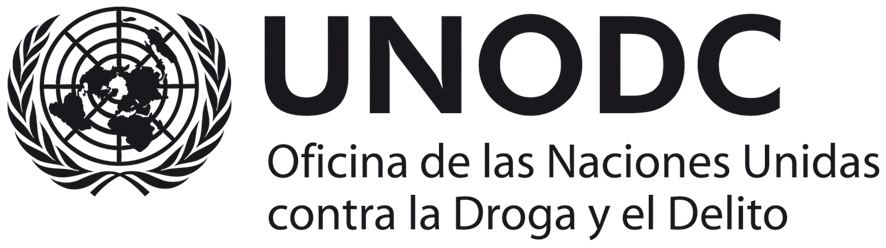 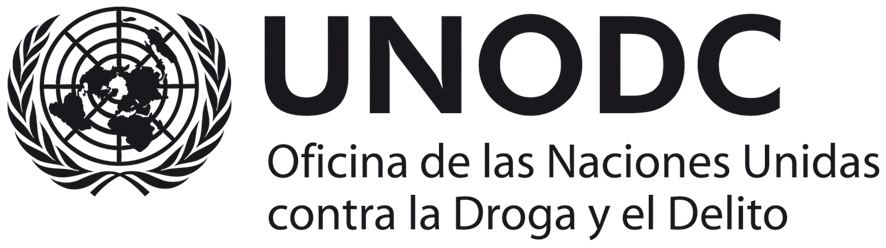 FORMULARIO DE PRESENTACIÓN DE LA PROPUESTA POR PARTE DE LOS PROVEEDORES(La presentación de este formulario se realizará únicamente en papel tamaño carta con el membrete oficial del suministrado3)CARTA DE PRESENTACIÓN DE LA OFERTAA: 	Oficina de las Naciones Unidas contra la Droga y el Delito 	Atn. Sr. Representante UNODCNosotros, los suscritos, declaramos que:Hemos  examinado  el  documento  de  la    solicitud  de  cotización   -  SDC  y  no  tenemos  reservas  al  mismo, incluyendo los adendas No. [Indicar el número y fecha de emisión de cada adenda, si no aplica indicar "no aplica"]; que estamos de acuerdo y en consecuencia cumplimos y aceptamos todas y cada una de las disposiciones en él contenidas para el desarrollo del objeto del proceso junto con los Términos y Condiciones Generales / Condiciones Especiales.Los abajo firmantes ofrecemos proveer el Contratar  un (1) Operador Logístico a nivel nacional, bajo la modalidad de acuerdo a largo plazo para prestar los servicios de transporte, logística, alimentación, alojamiento y otros que deriven de su actividad, para atender las necesidades de UNODC Colombia de conformidad con su solicitud de cotización y con nuestra oferta. Presentamos a continuación nuestra oferta.Entendemos que ustedes no están obligados a aceptar ninguna de las ofertas que reciban. Además dejamos constancia de que no  existen causales de inhabilidad o incompatibilidad que nos impida participar en el presente proceso y suscribir el contrato respectivo. Que esta oferta y el contrato que llegare a celebrarse solo comprometen a los firmantes de esta carta. Que ninguna entidad o persona distinta a los firmantes tienen interés comercial en esta oferta ni en el contrato probable que de ella se derive. Que si se nos adjudica el contrato, nos comprometemos a constituir las garantías requeridas y a suscribirlo dentro de los términos señalados para ello.Nuestra oferta se mantendrá vigente por un período de: CIENTO VEINTE (120) DÍAS CALENDARIO, contado a partir de la fecha límite fijada para la presentación de ofertas, de conformidad con los documentos de la solicitud de cotizaciòn. Esta oferta nos obliga y podrá ser aceptada en cualquier momento hasta antes del término de dicho período.Nuestra firma, sus afiliadas o subsidiarias, incluyendo cualquier subcontratista o proveedor de cualquier parte del contrato, no han sido declarados inelegibles por UNODC para presentar ofertas.Dejamos constancia de que no existen causales de inhabilidad o incompatibilidad que nos impida participar en la presente invitación y suscribir el contrato respectivo.Entendemos  que  esta  oferta  constituirá  una  obligación  contractual,  hasta  la  preparación  y  ejecución  del contrato formal.Entendemos que UNODC no está obligado a aceptar la oferta evaluada como la más baja ni ninguna otra de las ofertas que reciba.Nombre [indicar nombre completo de la persona que firma la oferta]En calidad de: [indicar el cargo de la persona que firma]Firma [firma de la persona cuyo nombre y cargo aparecen arriba indicados]El día [día] del mes [mes] de [año]. [Indicar fecha de firma de la oferta]Debidamente autorizado para firmar la oferta por y en nombre de [indicar nombre completo del licitante]El día [día] del mes [mes] de [año]. [indicar  fecha de firma de la oferta]2 Este apartado será la guía del Proveedor en la preparación de su cotización.3 El papel de cartas oficial con el membrete de la empresa deberá señalar datos de contacto –dirección, correo electrónico, números de teléfono y fax– a efectos de verificación.FORMATO EXPERIENCIA ESPECÍFICA DEL OFERENTE[Insértese: lugar, fecha]A:	[Insértese: nombre y dirección del/de la coordinador/a del UNODC]Estimado señor/Estimada señora:Los abajo firmantes tenemos el placer de dirigirnos a ustedes para ofrecer a UNODC los siguientes servicios, de conformidad con los requisitos que se establecen en la Solicitud de Propuesta de fecha XX de XXX de 2015 y todos sus anexos, así como en las disposiciones de los Términos y Condiciones Generales de Contratación de UNODC. A saber:Calificaciones del Proveedor de ServiciosFORMATO Experiencia específica de la firma[En este  formato se debe diligenciar la experiencia específica de la firma, se debe diligenciar uno por cada contrato o certificación] Utilizando el formato que sigue, proporcionar información sobre cada uno de los trabajos para los que la persona/firma/entidad fue contratada legalmente, ya sea individualmente o como uno de los  integrantes de una asociación.El Proveedor de Servicios deberá describir y explicar cómo y por qué se considera la entidad que mejor puede cumplir con los requisitos de UNODC, indicando para ello lo siguiente:Perfil: descripción de la naturaleza del negocio, ámbito de experiencia, licencias, certificaciones, acreditaciones, etc.;Declaración por escrito de que la empresa no está incluida en la Lista Consolidada 1267/1989 del Consejo de Seguridad de las Naciones Unidas, o en la lista de la División de Adquisiciones de las Naciones Unidas o en cualquier otra lista de proveedores inelegibles de las Naciones Unidas.Informe financiero auditado más reciente: cuenta de resultados y balance general que indique su estabilidad, liquidez y solvencia financieras, su reputación en el mercado, etc.;Certificados y acreditación: entre otros los certificados de calidad, registros de patentes, certificados de sostenibilidad ambiental, etc.;Propuesta técnica para la realización de los servicios que deberá incluir (Logística y preparación previa a los servicios, cronograma, descripción detallada de la estrategia, recursos del oferente  y composición del grupo de trabajo con su asignación de actividades.Atentamente,Firma autorizada: [firma del representante autorizado]Nombre y cargo del signatario: [indicar nombre y cargo]Nombre del proponente: [indicar nombre completo del proponente]LISTA DE PRECIOS Y VALOR DE LA OFERTA(Anexo 1. Documentos en Excel).Otra persona contactoOtra persona contactoNombreTeléfonoFaxCorreo electrónicoSegún se haya indicado en la SDP,   esta experiencia específica corresponde a: IndicarSegún se haya indicado en la SDP,   esta experiencia específica corresponde a: IndicarSegún se haya indicado en la SDP,   esta experiencia específica corresponde a: IndicarObjeto de la consultoría que presenta como experiencia específica: Indicar Breve descripción de las actividades que se desarrollaron dentro de la consultoría: detallar Objeto de la consultoría que presenta como experiencia específica: Indicar Breve descripción de las actividades que se desarrollaron dentro de la consultoría: detallar Objeto de la consultoría que presenta como experiencia específica: Indicar Breve descripción de las actividades que se desarrollaron dentro de la consultoría: detallar Nombre del Contratante: IndicarNombre del Contratante: IndicarNombre del Contratante: IndicarDirección:Teléfono:Fax:E-mail:IndicarIndicarDirección:Teléfono:Fax:E-mail:IndicarIndicarDirección:Teléfono:Fax:E-mail:IndicarIndicarDirección:Teléfono:Fax:E-mail:IndicarIndicarFecha de iniciación del contrato  (día/mes/año):IndicarFecha de iniciación del contrato  (día/mes/año):IndicarFecha de terminación del contrato(día/mes/año): IndicarValor  inicial del contrato (Indicar la moneda): IndicarValor  inicial del contrato (Indicar la moneda): IndicarValor  inicial del contrato (Indicar la moneda): IndicarValor  final  del contrato (Indicar la moneda): IndicarValor  final  del contrato (Indicar la moneda): IndicarValor  final  del contrato (Indicar la moneda): IndicarEl Proveedor de Servicios debe describir cómo tiene previsto abordar y cumplir las exigencias de la SdC, y para ello proporcionará una descripción detallada de las características esenciales de funcionamiento, las condiciones de los informes y los mecanismos de garantía de calidad que tiene previstos, al tiempo que demuestra que la Metodología, los Recursos del Proponente en términos de equipo, el Plan de Trabajo y la  Composición del grupo de trabajo y asignación de actividades  propuestos será la apropiada teniendo en cuenta las condiciones locales y el contexto de los trabajos. 